K3 – DUMilí studenti, opakování postimpresionismu a fauvismu naleznete zde:https://forms.gle/HqyPTLwM2ZP38YD3A  Zároveň přikládám další naskenované stránky Průvodce.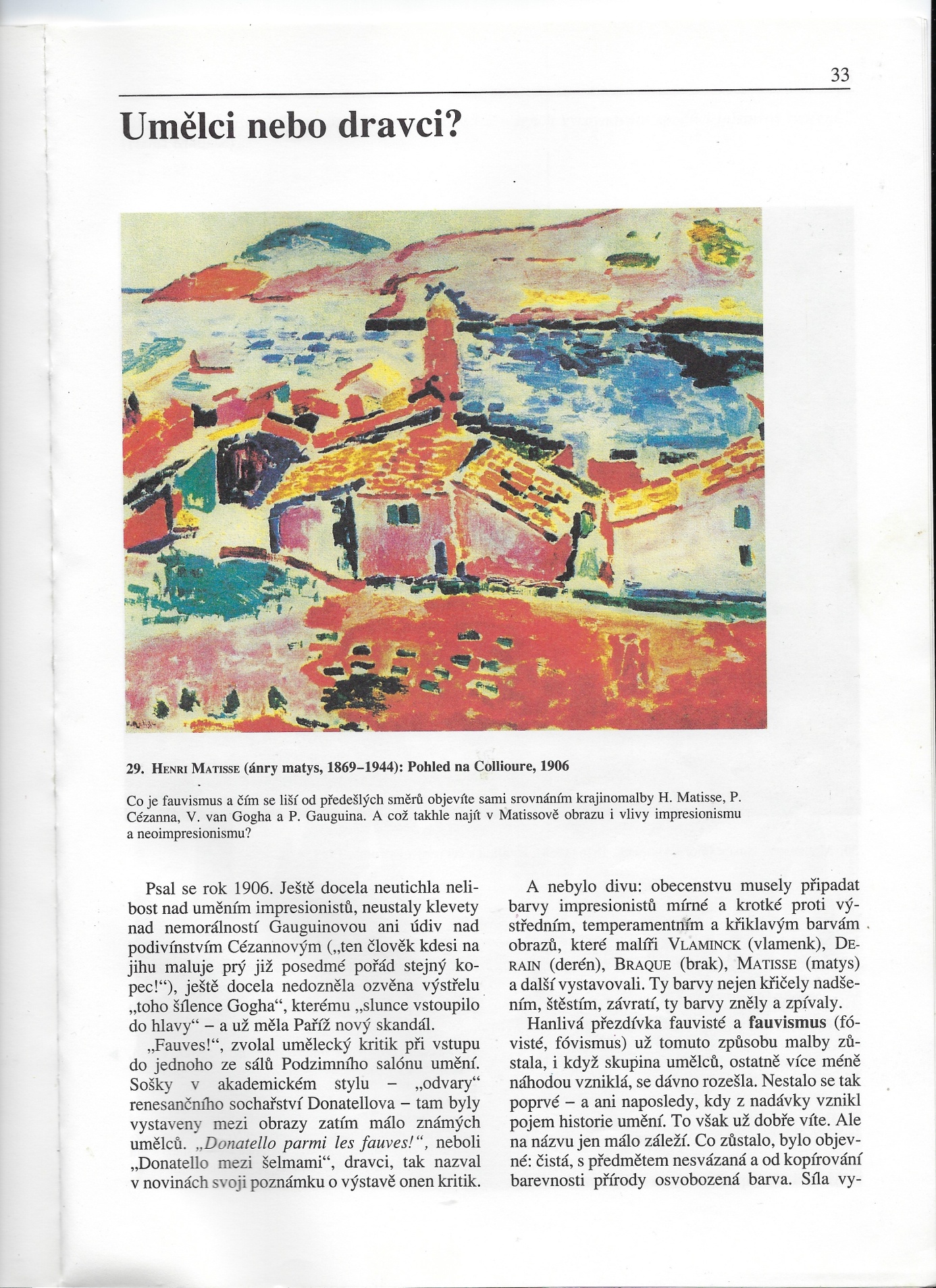 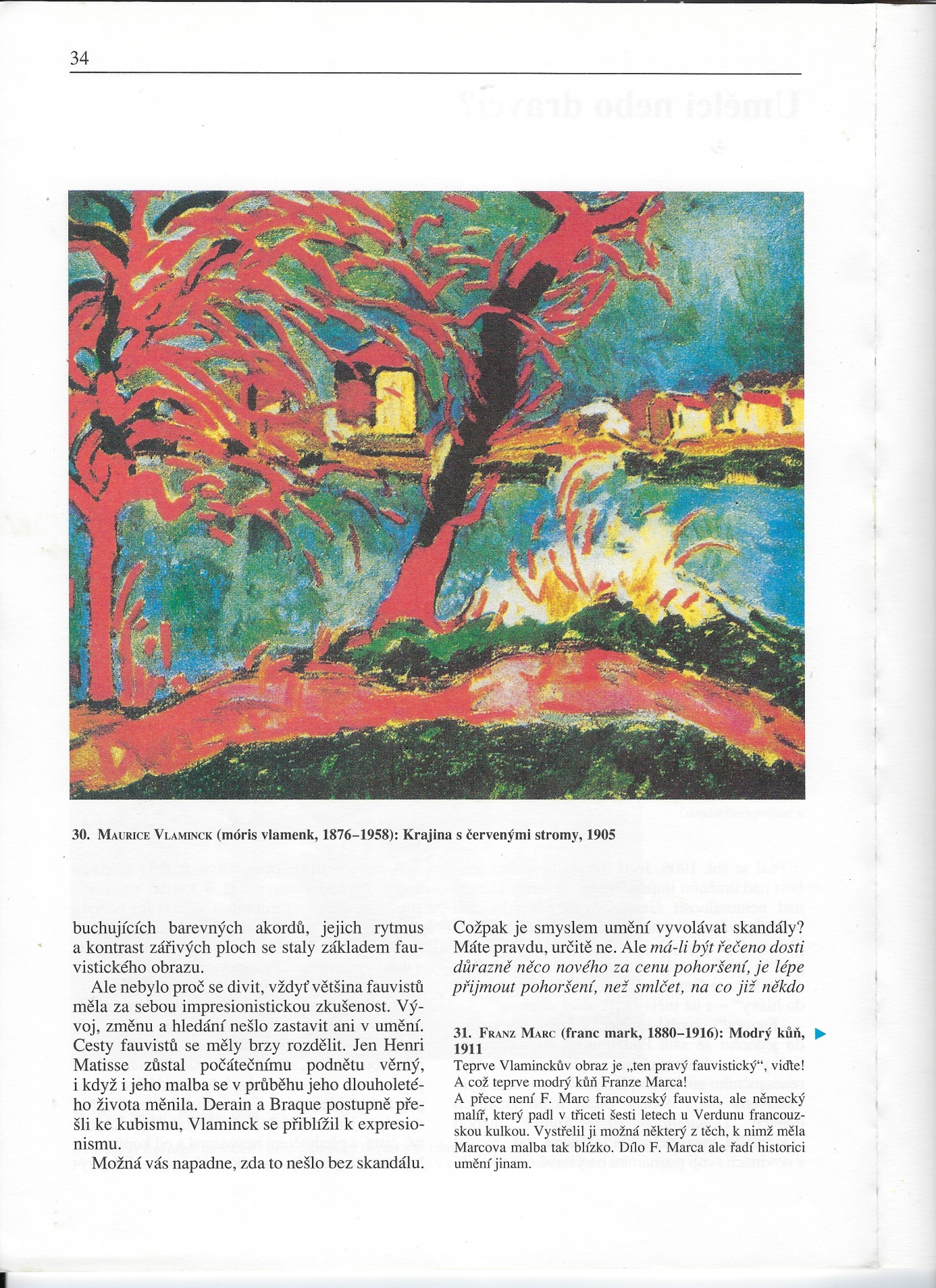 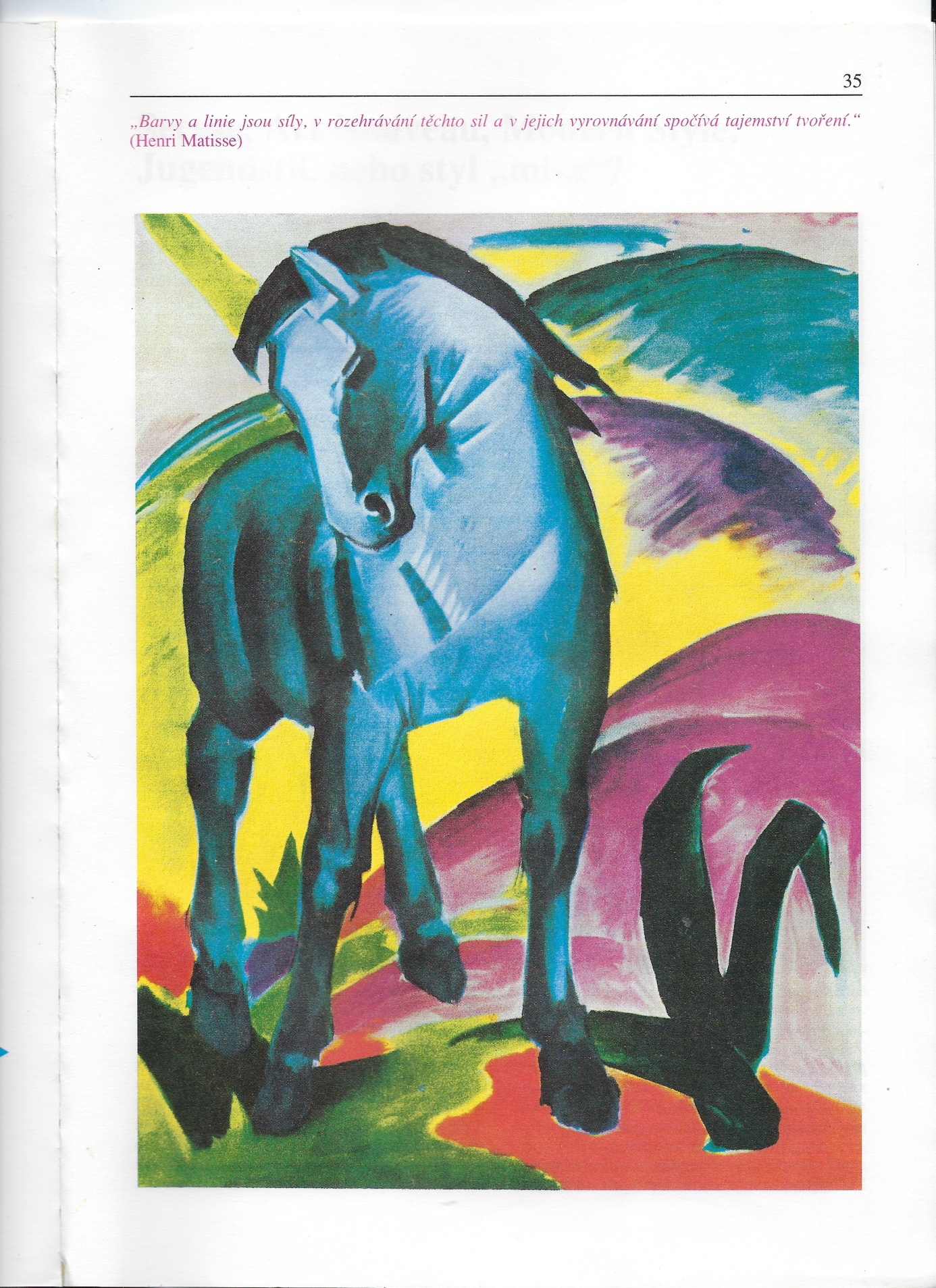 